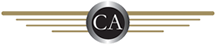 The Charter a GroupTel: +44 (0)1737 8237331989 Agusta A109CSale Price: $1.25m USDAircraft Type: Agusta A109C Year: 1989 Airframe TT: 2719 Engine Type: Allison 250C20R Engine#1 250C20R/1 TT: 2719 T/r 781 Cycles Sn: 4372 Engine#1 250C20R/1 TT: 2679 T/r 821 Cycles Sn: 4154 Airframe – TBO Components TBO Remaining Main gear box assy 3600 881 Main rotor hub assy 4200 1481 Tail rotor hub assy and blades 4800 2081 Servo Actuators R.P. 3600 881 Airframe – Life Limits Components LOF Remaining Main Rotor Blades 25000 22281 Tail Rotor Blade 3000 281 Tail Rotor Blade 3000 3000 Engine Components with TBO Components TBO Remaining Engine #1 Remaining Engine #2 Impeller 7500 h 4781 h 4821 h Compressor 1 stage 7500 h 4781 h 4821 h Compressor 2 stage 7500 h 4781 h 4821 h Compressor 3 stage 7500 h 4781 h 4821 h Compressor 4 stage 7500 h 4781 h 4821 h Turbine 1 stage 1775 h 956 h 761 h Turbine 2 stage 1775 h 956 h 761 h Turbine 3 stage 4550 h 3731 h 3536 h Turbine 4 stage 4550 h 3731 h 3536 h Avionic – Standard VHF Dual VHF 22A Comm’s ADF 60a Collins VOR Dual VOR 32 Nav’s ICS Gemelli AG 0601C Transponder TDR 90 Collins RMI Collins RMI 36 DME Collins DME 42 Radio Altimeter Sperry RT 300 AFCS Honeywell 3 axes ELT Artex C4062hm trifrequencies Pagina 2 di 3 Optional equipment Co pilot navigation Dual controls Rotor brake Pilot co pilot doors actuators Engine comp fire extinguisher Stand by attitude indicator Soundproofing silent type Bleed air heater Windshield wiper copilot 27 amp battery Pilot copilot headsets Baggage extension Additional information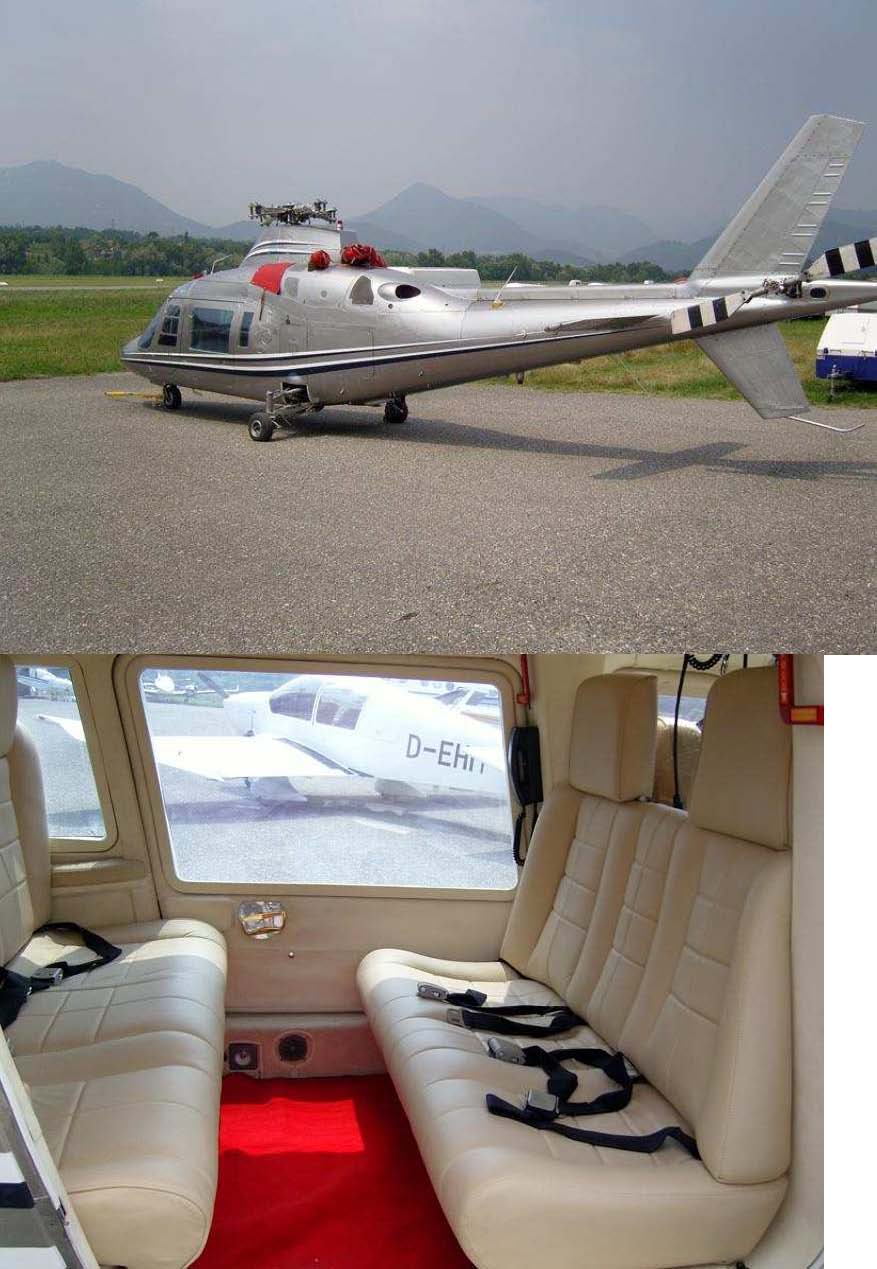 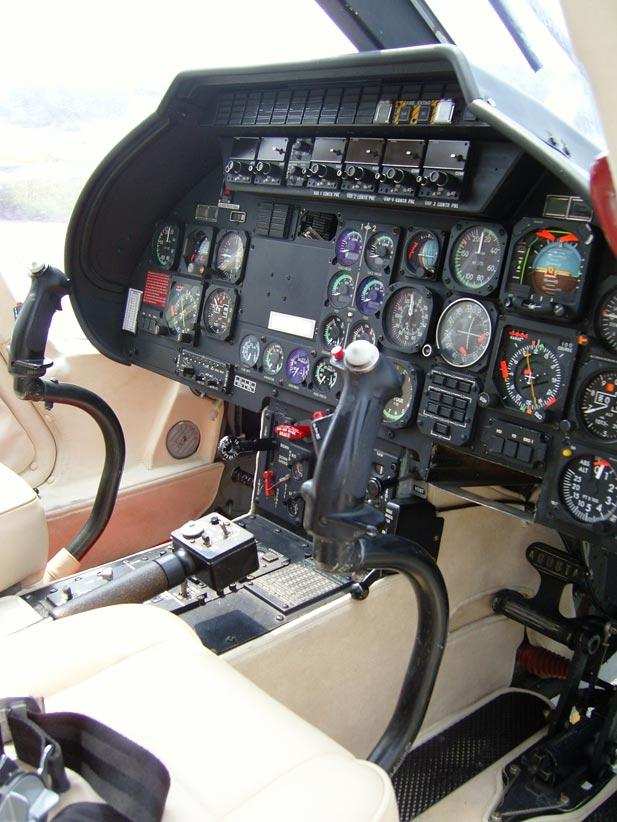 